КОММУТАЦИОННЫЕ УСТРОЙСТВА И ОБОРУДОВАНИЕРЕЛЕ
ВЫКЛЮЧАТЕЛИ
БРЕНДЫ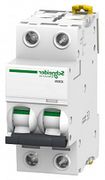 Устройства и оборудование включения — отключения, управления электрических цепей называются коммутационными. Применяются они повсеместно, в бытовой или промышленной электросети - это выключатели, рубильники, УЗО, дифавтоматы, предохранители.Системы распределения и преобразования энергии — реле, контакторы. Управление электрическими машинами — пускатели.Аппараты должны отвечать требованиям руководящих документов по электробезопасности, стандартов - ГОСТ IEC/TR 61912-12013 (до 1000 В), ГОСТ Р 55716-2013 (высоковольтные — свыше 1000 В), ГОСТ 50345-99.Помимо основного предназначения, устройства призваны нейтрализовывать негативные факторы коммутации:предотвращать сваривание (залипание) контактов;гасить электрическую дугу возникающую при размыкании;выдерживать колебания вольт-амперной характеристики переходного процесса;защищать от сверх токов короткого замыкания.По устройству и принципу работы бывают:механические — коммутация осуществляется замыканием - размыканием контактов;бесконтактные — управление цепью производится полупроводниковыми элементами.Коммутационные аппараты могут быть различных типов:с ручным управлением — выключатели, рубильники, пускатели;дистанционным управлением — реле, контакторы. Переключение режима работы происходит в результате воздействия электрического сигнала.ЭЛЕКТРИЧЕСКИЕ РЕЛЕЭто вид коммутационных устройств, функция которых включения — выключения электрической цепи, под действием управляющего сигнала, либо наступления определенных условий. Применяются повсеместно — от бытовой домашней сети до авиастроения, энергоснабжения, во всех сферах электротехники.В большинстве случаев, имеют комбинацию выходов с нормально замкнутыми, разомкнутыми, переключающими контактами, но могут выполняться и с одним типом коммутации.Промышленность производит реле реагирующие на различные физические величины — ток, напряжение, мощность, частота, сдвиг фаз, температура, излучение, звуковые колебания, время, положение в пространстве.По типу их подразделяют на:первичные — выходы управления включаются непосредственно в «рабочую» сеть;вторичные — сигнал на коммутацию приходит с какого либо измерительного элемента, либо трансформатора;промежуточные — являющиеся частью системы, усиливающие управляющий сигнал.По внутреннему устройству и принципу действия реле можно классифицировать как — электромагнитные, магнитоэлектрические, индукционные, полупроводниковые, сегнетоэлектрические, пьезо, фото, тепловые.Электромагнитные устройства представляют собой катушку индуктивности с подвижным якорем. Под воздействием магнитного поля, последний коммутирует контакты реле. Со снятием управляющего сигнала, сердечник возвращается пружинами в исходное положение. Наиболее дешевый и распространенный вид.Магнитоэлектрические реле — система из подвижной рамки с обмоткой подключенной к выходам «сигнальной» цепи, поворачивающейся в поле постоянного магнита и воздействующей на контакты. Обладают высокой чувствительностью, но быстродействие не превышает десятой доли секунды.Индукционные — конструктивно состоят из двух неподвижных переменных магнитов и якоря. Сигнал управления, проходящий через обмотки, наводит напряжение в подвижном элементе. Возникающая электродвижущая сила поворачивает якорь осуществляя коммутацию. Для генерации ЭДС необходимо различие фаз тока подаваемого на выходы контроля, что позволяет использовать устройство в качестве реле фаз.Тепловые — элементы основанные на свойстве твердых тел менять объем в зависимости от температуры. Биметаллическая пластина (как правило латунь со сталью) при нагревании изгибается осуществляя коммутацию цепи. Применяется в автоматах защиты от перегрузки и сверх токов короткого замыкания.Полупроводниковые - бесконтактные устройства, твердотельные реле выполненные на тиристорах, IGBT транзисторах. Могут изготавливаться для коммутации значительных мощностей, под токи в сотни ампер, независимо от величины сигнала управления. Высокое быстродействие (микросекунды) и надежность, за счет отсутствия движущихся частей. Недостаток — высокая стоимость.Сегнетоэлектрические реле — коммутационные устройства основанные на свойстве некоторых материалов изменять направление поляризации под воздействием электрического поля. Причем зависимость имеет нелинейный характер.Подобный принциписпользуют пьезо, фото элементы, скачкообразно увеличивающие - уменьшающие сопротивление исходя от величины механической деформации или мощности светового излучения. Применяются в микроэлектронике, приборах сигнализации, измерения, хранения информации.Выбор того или иного вида реле зависит от требуемых параметров:назначение, рабочая схема, количество коммутируемых контактов, модель;вид, величина тока, напряжения коммутируемой цепи, управляющего сигнала;скорость, количество срабатываний, точность;температурный режим работы, класс пожаровзрывобезопасности.ВЫКЛЮЧАТЕЛИ И КОНТАКТОРЫДля управления силовыми высоковольтными электрическими цепями производятся более мощные коммутационные аппараты — выключатели, контакторы.Выключатели для напряжения свыше 1000 вольт, токов сотни и тысячи ампер используется на генерирующих станциях, распределительных сооружениях, электрическом транспорте.Оснащаются дугогасительными камерами, которые могут быть воздушными, масляными, электромагнитными, вакуумными. Привод контактов может быть различным — гидравлическим, пневматическим, кинетическим.Ручное коммутационное оборудование до 1000 вольт - это бытовой двухпозиционный выключатель одно или трехфазной сети. Операции осуществляются вручную, защита от токов короткого замыкания не предусматривается.Внешний вид также важен как качественные характеристики элемента. По конструктивному исполнению бывают:клавишные — с одной, двух и более управляемыми цепями;кнопочные;рычажные (тумблер);поворотные — переключение режимов производится вращающейся рукояткой (используются в ретро проводке);шнуровые — по сути те же кнопочные, приводимые в действие шнуром или цепочкой;сенсорные, акустические.Контактор — коммутационный аппарат дистанционного включения цепи. По принципу действия схож с реле, так как имеет электромагнитный привод. При потере управляющего напряжения, пружины возвращают контакты в исходное положение. Может оснащаться дугогасительными камерами, не защищает цепь от токов КЗ.Наравне с магнитными пускателями (что по сути одно и тоже), применяется для запуска — остановки мощных электрических двигателей.Автоматы, УЗО, дифференциальные автоматы — это коммутационный аппараты аварийного отключения цепи. Автоматы предназначены для защиты от КЗ, перегрузки. Устройства защитного отключения размыкают сеть при утечке (например при поражении человека, повреждении изоляции внешним воздействием).Дифавтомат объединяет УЗО с защитой от перегрузки и утечки тока в одном корпусе.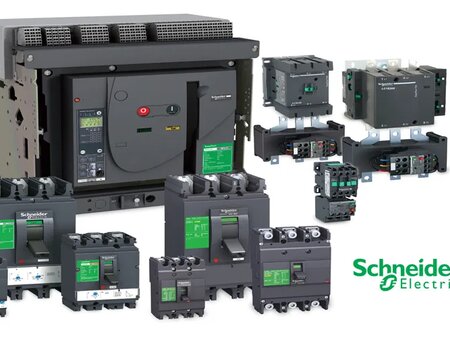 ПРОИЗВОДИТЕЛИ И БРЕНДЫСогласно аналитическим выводам журнала «Новости энергетики», львиную долю российского рынка коммутационного оборудования представляют зарубежные компании — АВВ, Legrand. Их товар можно встретить на полках любого специализированного магазина.АВВ — швейцарская корпорация представленная более чем в сотне стран мира, одна из ведущих производителей электротехнической продукции. По отзывам пользователей коммутационные автоматы этого бренда отличаются качеством и долговечностью.Второе место по объему продаж занимает французская компания Legrand, с более чем 150 летней историей, половину которой агломерат производит электрические коммутационные устройства.Отечественная промышленность представлена десятками торговых марок.Лидирующие позиции занимают:КЭАЗ — Курский электроаппаратный завод. Известен силовыми АВ, предохранителями, ПМЛ;IEK — российский бренд, группа компаний. Выпускает светотехническое оборудование, средства автоматики, коммутационные устройства.Эти фирмы популярны среди специалистов, конкурируют с АВВ, Legrand. Отечественные коммутационные аппараты стоят на 30 — 40% дешевле западных аналогов, но могут уступать им по ряду параметров.